The 2018 NS Highlands Pro/Am
May 23rd
at Clifton Highlands Golf Club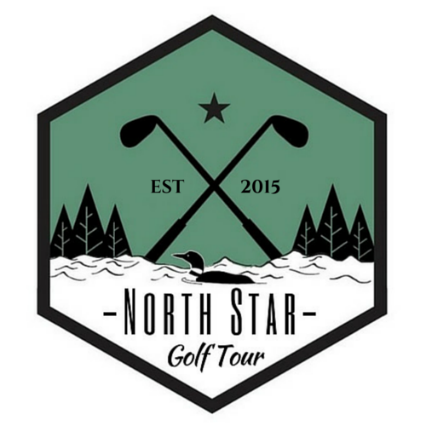 Entry FormName: ________________________________________________Address: _______________________________________________City: ___________________________State: _____ Zip: __________ Phone: ________________Cell Phone: ________________________ Date of Birth: __________________Email: ________________________Check One or Pro + TeamProfessional Entry Fee - $250PGA Pro or PGA Apprentice Entry Fee - $150 ________ Validate PGA #Amateur Entry Fee - $65/player ($195/Team)
Player 1:_________________   hdcp index:_____  GHIN #:_________Player 2:_________________   hdcp index:_____  GHIN #:_________	Player 3:_________________   hdcp index:_____  GHIN #:_________Entry Includes: range balls, golf, and mealPayment Type: Check ____ Cash____        Other____ Specified over emailPlease write checks to:  KSGolf LLC or North Star Golf TourSend entry to: NSPGT
131 Canterbury Rd.
Circle Pines, MN 55014